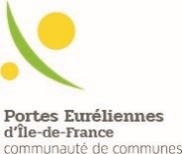 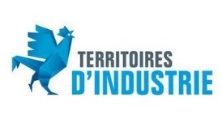 La Communauté de Communes des Portes Euréliennes d’Ile de FranceRecrute un(e)CHARGE(E) DE DEVELOPPEMENT MOBILITE DURABLECréée en 2017 par la fusion de 5 communautés de communes moyennes, la communauté de communes des Portes Euréliennes d’Île-de-France compte 49 496 habitants pour 39 communes.Située dans le Département d’Eure-et-Loir, en Région Centre Val-de-Loire, sa proximité avec la Région parisienne (à 30 min de Versailles et 50 min de Paris par TER) fait d’elle un territoire attractif.À cette attractivité géographique vient s’ajouter le dynamisme d’un territoire récent en plein développement.Poste à pourvoir dès que possibleAutorité organisatrice de la mobilité, la communauté de communes recrute son(sa) chargé(e) de développement de mobilité durable sur son territoire.EMPLOIConvaincu par les objectifs de la mobilité pour tous et de la transition écologique, vous avez pour mission de conseiller au mieux les élus et de proposer un plan d’actions pour le développement de la mobilité sur le territoire communautaire.Sous l’autorité de la direction, et en lien avec le vice-président délégué à la mobilité, les transports et le numérique, vous êtes force de proposition et participez à la définition des orientations stratégiques dans ce domaine, après avoir préalablement évalué la politique des déplacements actuels.Référent auprès des partenaires extérieurs, des prestataires de services et des usagers, vous avez à la fois un rôle de coordinateur des projets des collectivités territoriales en matière de mobilité durable, et de pilote pour l’optimisation des projets de développement.A ces missions d’ordre stratégique sont associées des missions techniques, en collaboration avec les services dédiés, soit :	-La préparation et le suivi du budget mobilité, en lien avec le service finances	-L’élaboration du plan de communication, en lien avec le service éponyme	-La participation à la préparation des dossiers de subventionnement, en lien avec le service contractualisationAfin d’être toujours au fait de l’actualité des dossiers, vous créez et alimentez des tableaux de bord et assurez une veille technologique et règlementaire en matière de mobilité.PROFILDiplômé du supérieur.Vous disposez de connaissances en aménagement du territoire, en environnement et en urbanisme.Vous avez le sens du service public, de l'écoute, de la concertation, des responsabilités et savez faire preuve de pédagogie.Vous maîtrisez la conduite de projets, d’organisation et d’animation de réunions, ainsi que l’utilisation des principaux outils informatiques.POSTELe poste, basé à Epernon (28 proche 78), est ouvert aux titulaires de catégorie A ou B ou aux contractuels (catégorie A).Temps complet (35h) organisé sur 37h30 hebdomadaires, générant des journées de RTTRéunions occasionnelles en soirée, présence sur des manifestations organisées par la CCPEIFRémunération : sur la base de la grille indiciaire liée au poste + Régime indemnitairePossibilité de télétravail (1 jour fixe par semaine après 3 mois dans la collectivité)Actions sociales : adhésion au CNAS, régime indemnitaire, participation à la mutuelle labellisée, assurance prévoyance collectiveCANDIDATURE ET CVÀ adresser dès que possible à Monsieur le Président, Stéphane LEMOINEPar courrier : CC Des Portes Euréliennes d’Île-de-France 6 place Aristide Briand 28230 EPERNONOu par mail : contact.rh@porteseureliennesidf.fr